  Frog Call Identification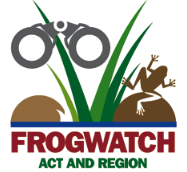 Site 3  Frog Call IdentificationSite 3  Frog Call IdentificationSite 3  Frog Call IdentificationSite 3Abundance ClassesAbundance Classes  Frog Call IdentificationSite 3  Frog Call IdentificationSite 3  Frog Call IdentificationSite 3  Frog Call IdentificationSite 300  Frog Call IdentificationSite 3  Frog Call IdentificationSite 3  Frog Call IdentificationSite 3  Frog Call IdentificationSite 31 to 51 to 5  Frog Call IdentificationSite 3  Frog Call IdentificationSite 3  Frog Call IdentificationSite 3  Frog Call IdentificationSite 35 to 205 to 20  Frog Call IdentificationSite 3  Frog Call IdentificationSite 3  Frog Call IdentificationSite 3  Frog Call IdentificationSite 320 to 5020 to 50  Frog Call IdentificationSite 3  Frog Call IdentificationSite 3  Frog Call IdentificationSite 3  Frog Call IdentificationSite 350 to 10050 to 100  Frog Call IdentificationSite 3  Frog Call IdentificationSite 3  Frog Call IdentificationSite 3  Frog Call IdentificationSite 3> 100> 100SpeciesSite 3Frog #1Frog #2Frog #2Frog #3Frog #3Spotted grass frog Limnodynastes tasmaniensis– ‘uk, uk, uk’20 to 50Plains froglet Crinia parinsignifera– high pitched ‘reeeeeeet’Common eastern froglet Crinia signifera – ‘crick, crick, crick, crick…’5 to 20Eastern banjo frog / Pobblebonk Limnodynastes dumerelii– ‘bonk’5 to 20XWhistling treefrog Litoria verreauxii– ‘cree… cree… cree… cree… cree…’5 to 20Peron’s treefrog Litoria peronii– maniacal cackleXXSmooth toadlet Uperoleia laevigata– Deep sounding ‘wwhhrrrkk…  wwhhrrrk’Brown-striped frog Limnodynastes peronii– ‘toc’5 to 20XXSpotted burrowing frog Neobatrachus sudelli– ascending ‘pop, pop, pop, pop, pop, pop’Green and golden bell frog Litoria aurea– ‘wrraaaagh, wrraaaagh wrrrkk wrrkkk wrk’5 to 20